Styremøte NIL Friidrettsgruppa                                                      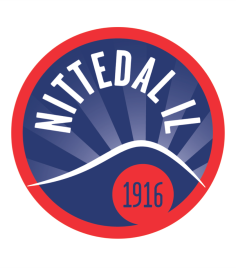 Innkalt til møtet: Ole Engebretsen, Hanne Tangen Nilsen, Terje Owrehagen, Rolf- Steinar Brækkan, Petter Wessel, Kine Hjelkerud, Morten Hansen, Rannveig ØksneIkke tilstede:Møtedato:  06.05.2021Møtetidspunkt: 19.00-21.00Møtested: ArrangementshusetReferent: Hanne Tangen NilsenMøteleder: Hanne Tangen NilsenTids-pktSakAnsvarlig19.00Styremøter 1. halvår Mai – 4.5 – flyttes til 6.5Juni – 1.6 – flyttes til 2.6Hanne19.05-19.30Aktiviteter – status / fremoverKlubbtøy – status?Salgsdag var suksess: Solgte for 50.000Innkjøp så langt i år: 41.000 / 31.000Arrangement og stevner – status?Påskebasar / Loddugnad. Ga ikke mer enn ca 3.857. Ikke diskutert erafring/evaluering og om man kunne gjort noe annerledes. Uansett kan vi trolig bruke dette som utgangspunkt for å søke Lotteritilsynet om refusjon.Arr.kom avklarer direkte med Meike ifht avslutning sommerLøpsstevne – 14.5 Holder et lite treningsstevne for mellomdistanse. Petter, Sigmund, Bjørn og Meike ansvarlig.Flytter Løpsstevne til 24.05 på ettermiddagen 17.00 ca. Petter sjekker at alle funksjonærer kan stille.Elitestevne 5.6, inkl løp. Samme øvelser som i fjor, men må håndterer smittevern og registrering (følge det vi gjorde i Nittedalsleken).  Må vurdere reglene etter 17. mai og så lage oversikt over funksjonær/ressursbehov. Skolemesterskapet – planleggingsmøte i juni.19.30-19.50Drift og anlegg – vår 2021 – for planleggingMattehusene. Må tettes. Ca 10.000,-.Rift i stavmadrass.  Må vurderes fikset. Morten høre med Sigmund og Petter.Snøfreser til neste vinter - Beltegående Honda ca 60.000. Vurdere søknad til høsten.Gressklipper (35.000). (15.000 om vi deler med fotball ca.)Kulesektoren – Grus. Bjønndalen. Feiring.Teste ut grusen med en kule. Teste ut sandtyper i april. Sigmund/Petter tar en tur dit med en kule. Så kjøper vi og bytter til sommeren. Vært i kontakt med Forbundet. Underlaget må valses hardt. 1-2 cm litt grovere grus. På Bislett har man brukt Tennisgrus og det har fungert veldig bra. Det er dyrt. Beising av huset. Ta det på en fredag ettermiddag og lørdag/søndag. Tilhengerlift en ettermiddag/kveld. Rolf-Steinar låner, lift som kan hente på Hvam (Ole)Rullestillas på verandaen (Rolf Steinar)2 stiger må tas med.Må kjøpe inn pensler og beis (20L?)Vasking i forkantAksjonspunkterMorten: rift i stavmadrass, høre med Torbjørn trener hvor ++ (sønn til Ole). Hva må gjøres og når?Ole/Morten: Grus til kulesektoren.  Ole skulle ringe Feiring Bruk. Status? Keith er interessert i eksisterende grus forteller Petter. Må planlegges hvordan «utbytting» skal gjennomføres.Morten: Gressklipper, avklaring fotball. Ok, vi kjører med Fotball. Hanne svarer på mail slik at det blir en tydelig overenskomst.Morten;  Beisedugnad under planlegging. Avklart med Rolf-Steinar ifht lift. Vårdugnad for øvrig (avklare evt behov m Petter)Ole -  stive opp lengde. Under arbeid. Når ferdig?Sigmund.- blåse bort stein – skal være ok. Mulig det må tas en gang til.Hanne – Avklart søknadsmulighet med hovedlaget for mattehusene (reparasjon, høyde – nytt lokk) ca. 15.000,-. Kan gjøres løpende til Sparebankstiftelsen. Hanne hører med Ole om hvem som fikser lokket (Keith?)Hanne. Oppfølging innkjøp av tredemølle, søknad Sp.stiftelsen Lunner-Gran - /HanneTerje og Hanne. Rekruttering av styremedlem.Hanne – pistollisens sendes inn. (FK-godkjent skap? Morten bestiller.Aksjonspunkter: Har vi tilstrekkelig med forsikring på våre verdier?  Følge opp hovedlaget på hva som ligger i eksisterende forsikring. Ole må gå gjennom og legge til/korrigere på det som er av tekniske ting. Petter har ikke hatt innsikt nok til å være presis på benevnelse. Bruker IDK-priser. Petter har oppdatert. Ole må ta det «dyre utstyret». Ole - Status – ferdig?Morten19.50-20.10ØkonomiStatus per april. Budsjett lagt ifht når inntekter og kostnader kommer (ca). Inntekter på plan.  Underforbruk på kostnader.Endret lønnsprosent for Meike til 30% friidrett/20% Ski. Fra 25/25.Terje: Støttemedlem Friidrettsgruppe; 200,- eller mer om man ønsker. Informere på WEB. Registrer deg.Informere i glasskapet.Facebook-kampanje.Rolf-Steinar: Nytt skilt – 3 stykker som er på vei inn på anlegget.Vi holder anlegget i orden - støtt Friidrettsgruppa på VIPPS 73192.Takk for støtten!Aksjonspunkt inntekter:Hanne; Avslag på søknad spb.stifelsen, men vi har søkt i feil kategori (breddeaktivitet), men skal søke på prosjekt. Hanne søker på nytt, men må lage nye innstilling om «nytt mattehus» og treningsutstyr. Avklare med Ole ifht at vi kan realisere «nytt mattehus» (Keith?)Hanne avtaler nærmere med Ole. HL har ikke fått til noe. Fotball ønsker ikke at vi skal få del av anleggsmidler lenger (det er primært satt av for fotball og har vært en HL-innstilling om å supportere friidrett med en andel grunnet null-støtte fra NK, men i realitet er dette NK sitt ansvar). Vi må gå i dialog med NK direkte.Ole - Premie-joggen. Ole lager forslag.Hanne - Løpedugnad – test deg selv. Lager forslag.Terje: Støttemedlem Friidrettsgruppe; 200,- eller mer om man ønsker. Informere på WEB. Registrer deg. Sjekke ut hvordan vi får de inn i Spoortz som støttemedlem.Informere i glasskapet.Facebook-kampanje.Kine20.10-20.20Sportslig – orientering statusOppstart ute 6.4. Smittevernregler medfører at vi kun kan ha 10 per gruppe. Påmeldingsordning fortsatt.Meike har vært 100% sykmeldt i uke 15, og 50% uke 16 tom 19.Plan «ekstraaktiviteter»Uke 25 sommercamp for 2014-2008. Her blir det 1 dag med friidrett for alle barn Uke 25 Treningsleir friidrett 2010-2006. Her blir det 4-5 dager med 2 økter om dagen eller 1 langøkt i samarbeid med orientering og langrenn, men vi ha regi (og inntektene), åpen for alle barn, men lite lek og mye aktivitet 8-10. august (søndag-tirsdag) sommerskole friidrett 2009-2003 Trening og lunsj. Sosial men trening. Bare for våre egne Høstferie ( 1 helg og 1 dag evt- jobber med konseptet) friidrettsskolen (landslagets friidrettskolen) for 2014-2009. Mest rekruttering men også for våre egne4 uker med NIL rekrutt i septemberRekruttering.Gjør ikke noe aktivt, men det kommer nye til løpende.AdministrativtAlle mail fra websidene våres nå vedr kontakt går til friidrett@nittedalil.no  for å unngå at ikke Meike får alt til seg. Avlaster, samt at det blir ryddig.Hanne20.20-20.25Hovedlaget  – orienteringSommercamp’er. Påmelding startet, 150 så langt. Bra med påmelding totalt sett på alle camper. Over 200 så langt.E-sport-prosjekt. I gang med forsiktig oppstart før sommeren.Medlemsregistrering. Pågår arbeid. Kommer informasjon når klart.Digital kunstutstilling.Mangler sportslig leder. Arbeid med å finne vil pågå.Nittedal KommuneDriftstøtten er utbetalt. Økning fra i fjor, men ikke tilstrekkelig. Investeringsstøtte er ikke avklart. Droppet denne i 2020. Rådmann ønsker å la overskudd stå på konto.Idrettsrådet jobber politisk mot administrasjonen da vi oppfatter at de fraskriver seg ansvaret det har. Skal være sak i kommunen i juni.Ny idrettsansvarlig. Alexander Hallan.Kan vi påvirke politisk; bygge, vedlikeholde og drifte –  moralsk ansvar. Folkehelse. Befaring med politikere? Viktighet av å snakke direkte med politikere.Økonomi. Per Mars ser det vesentlig bedre ut enn i mars 2021. Ca 700.000 mer i inntekter. Driftsresultat Totalt 2,4 pt. 1,1 mill over fjoråret.Ønsker at alle lag legger inn budsjett og periodiserer slik at det samsvarer bedre opp mot nå inntekter/kostnader potensielt kommer.Anleggsutvikling Fotball. Kunstgressoppdatering. Jobber med utvikling av banen, arbeid i slutten av juni. Crowdfunding++.Lov&utmerkelseskomite tar over alle utmerkelser/stipend osv. Erstatter årets nykommer med årets ildsjel. Talentstipend endres til Utviklingsstipend. Kommer dokumentasjon på det. Vedtas på neste møte.Elektriske anlegget på klubbhuset må justeres. Mottatt tilbud.Registrering utøvere 6-19. Og mva. innen 30.04. Utføres av Hovedlaget (Frode). Viktig å få inn nye medlemmer før 30.04.Hanne20.25EventueltFra styrets leder.Positive signaler om investeringsstøtte. Årsmøte idrettsrådet i forrige uke.Halltider på gang. Stillingsinstruks er utarbeidet. Utlysning etter sommeren.Sportslig leder, usikker status.Fra daglig lederCamp. Bistand fra kommunen. Kom sent. Skulle være støtte til ekstrahjelp. 21-25. 28 ledere10-14 – kortere i fjor.Komme gjennom alle idrettene, pluss golf og stisyklingOverskudd.Støtte lotteritilsynet så lenge vi har prøvd.